Уважаемые папы и мамы!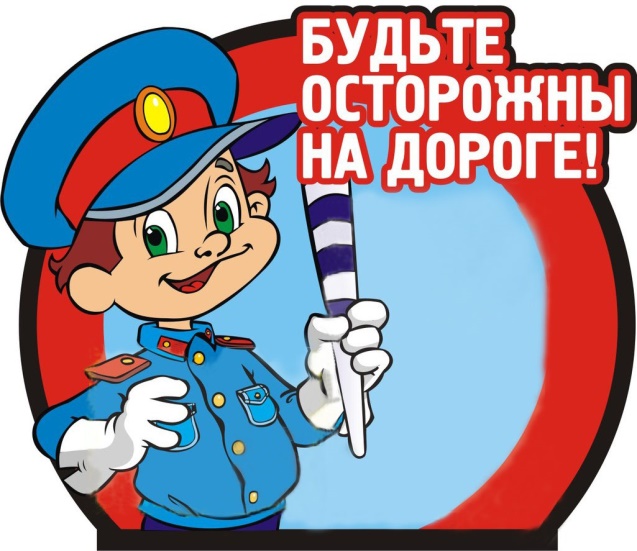 Проблемы детской безопасности всегда актуальны. Дети в силу возраста не всегда могут оценивать дорожную обстановку. В ваших силах сделать все необходимое, чтобы беда не пришла к вам в дом. Не забывайте обучать детей умению ориентироваться в дорожной ситуации, необходимо с малого возраста приучать своих детей быть осмотрительными, осторожными и дисциплинированными на проезжей части. Используйте движение в детский сад и обратно для отработки навыков поведения на дороге.Ребёнок твёрдо должен знать, чтоПереходить улицу можно только на зелёный сигнал светофора или в специально отведённых для этого местах – обозначенных белыми полосами «зебра»; Безопаснее всего переходить улицу с группой пешеходовНельзя играть на проезжей части дороги и на тротуаре; По тротуару следует идти как можно дальше от проезжей части.Помните! Ребенок учится законам улицы, беря пример с вас, родители. Поэтому: Не спешите, переходите дорогу размеренным шагом! Выходя на проезжую часть дороги, прекратите разговаривать – ребёнок должен привыкнуть, что при переходе дороги нужно сосредоточиться. Не переходите дорогу на красный или жёлтый сигнал светофора. Переходите дорогу только в местах, обозначенных дорожным знаком Из автобуса, троллейбуса, трамвая, такси выходите первыми. В противном случае ребёнок может упасть или побежать на проезжую часть дороги. Привлекайте ребёнка к участию в ваших наблюдениях за обстановкой на дороге: показывайте ему те машины, которые готовятся поворачивать, едут с большой скоростью и т.д. Помните, что жизнь и безопасность детей на дорогах зависит, прежде всего, от нас, взрослых.